Муниципальное дошкольное образовательное учреждение«Детский сад п. Пробуждение» воспитатели высшей категорииДанилова Любовь Петровна                                                                                                                      Ермакова Анна УразовнаПротокол №3родительского собрания                 от 14.04.2023г.Тема: «Значимость семейных традиций в жизни детей»Цель: помочь родителям осознать значимость семейных традиции в жизни детей
Форма проведения – мастер-класс.Присутствовало: 12 родителейОтсутствовало: 4 родителей.Задачи:1. Способствовать соблюдению имеющихся семейных традиций и появлению новых;2. Обмен опытом семейного воспитания и традиций;3. Повышение педагогической культуры родителей;4. Поиск новых форм взаимодействия педагогов с родителями.Предварительная работа:·       Анкетирование родителей.·       Изготовить вместе с детьми приглашения на родительское собрание в виде аппликаций солнышек.·       Оформить выставку детских рисунков на тему «Я и моя семья – счастье быть вместе».·       Подготовить с детьми красочные конверты, в которые вложить памятки с текстом.·       Напечатать изречения на карточках.Оборудование:Музыкальный центр, карточки с изречениями, воздушные шары, памятки, игрушка-мяч.Повестка родительского собрания:1.Круглый стол «Вопросы и ответы»2. Сообщение на тему «Семейные традиции» 3. Представление презентации «Значимость семейных традиций в жизни детей».4. Игры с родителями «Закончи предложение», «Слово – эстафета»6.  Мастер класс «Конвертики любви» 7. Вручение памятокХод собрания:       На фоне музыки воспитатели встречают родителей, предлагают познакомиться с выставкой «Я и моя семья – счастье быть вместе».    По первому вопросу «Круглый стол» воспитатель Любовь Петровна Д. пригласила и предложила родителям занять места за круглым столом.Приветствуем всех! Добро пожаловать на наш круглый стол на тему «семья и семейные традиции».  Вы сегодня все – помощники друг для друга. Все вместе мы будем искать ответ на один очень важный вопрос: « Что нужно, чтобы у каждого из вас была самая дружная, самая крепкая семья»? Просто поговорим о семье, о семейных традициях и их значении в воспитании и развитии ребенка.Традиция в переводе с латинского означает «передача». Традиция – это то, что перешло от одного поколения к другому, что унаследовано от предшествующих поколений (взгляды, вкусы, идеи, обычаи). (Словарь русского языка С.И.Ожегова).Сегодня мы будем обсуждать ключевые аспекты, и делиться идеями по тому, как лучше всего улучшить наши семьи. Я буду начинать обсуждение, предлагая несколько вопросов, хотелось бы услышать ваши мнения и идеи.Вопрос 1: Как вы можете помочь своим детям создать близкие и прочные отношения между друг другом?Вопрос 2: Как вы можете поддерживать друг друга в семье, чтобы построить более тесные и глубокие отношения?Вопрос 3: Как вы можете помочь своей семье улучшить ваши отношения с другими членами семьи?Вопрос 4: Какие совместные дела вы можете делать со своей семьей, чтобы поддерживать близость и привязанность?По второму вопросу воспитатель Анна Уразовна Е. рассказала, что такое семейные традиции.Семейные традиции – это не просто обычаи, которые мы перенимаем от предков, но и основа нашей семейной идентичности. Это то, что связывает нашу семью, создает общие воспоминания и оставляет след в нашей жизни.
Какие могут быть семейные традиции? Все зависит от семьи. Это может быть ежегодный поход на рыбалку, пикник в лесу или готовка домашней пиццы в выходной день. Это может быть и связано с праздниками: зажигание свечей на Рождество или подарки на Новый год.Семейные традиции также могут быть связаны с днями рождениями, свадьбами, юбилеями и другими важными событиями в жизни семьи. Это может быть поход в кино, общий ужин в ресторане или путешествие за границу.Что важно в семейных традициях? Во-первых, это время, которое мы проводим вместе. Все члены семьи собираются вместе, чтобы наслаждаться друг другом и проводить время в приятной компании. Во-вторых, это создание общих воспоминаний. Сегодня мы можем не помнить точную дату нашего последнего похода, но мы запомним нашу радость от прогулки или нашу счастливую улыбку вместе с близкими людьми. В-третьих, это укрепление связи между членами семьи. Семейные традиции помогают укрепить взаимоотношения, научиться доверять и поддерживать друг друга.Следуя семейным традициям, мы создаем особенную атмосферу вокруг себя, что делает нашу жизнь более насыщенной и значимой. Если Вы произнесете слово «детство» и закроете при этом глаза, то наряду с любимыми людьми родными стенами в сознании возникнет что-то особенное, присущее только вашей семье. Это «что-то» и есть семейная традиция. А запоминается она только потому, что много раз повторялась, прочно поселилась в детской памяти и уже неразрывно связана с определенной реакцией на какое-либо событие. Какие традиции живут в вашем доме? Наверняка те, которые запомнились Вам в детстве.Анна Уразовна попросила рассказать родителей о своих семейных традициях. Могут ли помочь праздники в воспитании у ребенка положительных черт характера? Каких?Родительница Оксана Александровна К.  рассказала о совместных играх с ребенком. О том, что очень важно, что родители делают вместе с детьми, показывая пример, обучая ребенка различным навыкам, знакомя с разнообразными занятиями, проявляя свои чувства, настроение. Для любого человека важен интерес к деятельности. Родительница Галина Александровна А. добавила, что, домашняя уборка, раскладывание игрушек по местам, домашние обязанности членов — семьи-это тоже традиция.  Постоянство, упорядоченность для ребенка обеспечивает безопасность мира, реализуют важную для него потребность. Домашние обязанности с малых лет включают ребенка в жизнь семьи, дают право разделить наравне со всеми домочадцами ответственность, позволяют проявить заботу. А родительница Ирина Геннадьевна А., добавила, что в их семье Традиции гостеприимства - семейный обед. Считается, что хлебосольство – национальная традиция, это объединяет многие семьи, укрепляет дружеские связи. В нашей семье у нас есть несколько любимых традиций, которые мы практикуем год за годом рассказала Ксения Витальевна К., например, в каждое воскресенье мы все вместе завтракаем, а потом идем на прогулку. Это позволяет нам провести время вместе и поговорить о наших делах. Также мы любим, праздновать все праздники вместе. На Рождество мы обычно приглашаем друзей и родственников и празднуем этот день в домашней обстановке с праздничными блюдами и песнями. А на Новый год мы обычно проводим время в семейной компании, смотрим фильмы и играем в игры. Наши традиции делают нашу семью ближе и делают нашу жизнь более радостной. Мы все любим наши традиции и их не меняем уже давно.3.    Представление презентации «Значимость семейных традиций в жизни детей»По третьему вопросу воспитатели представили презентацию и рассказали о том, что, семейные традиции - это не только праздники, но и торжественный обед каждое воскресенье; когда по традиции 1 сентября вы с ребенком сажаете деревце; под Новый год выезжаете в лес, чтобы нарядить елку угощениями для зверей и птиц. Сколько можно придумать ситуаций и праздников, для которых не нужно сценарии, материальные затраты, а требуются только фантазия и желание видеть детей счастливыми.4.Игру – эстафету с родителями провела воспитатель Анна Уразовна Е.Если бы Вам предложили составить свод правил «Семейные традиции в жизни детей» какие пункты вы бы в него включили? (передается игрушка)1. Отмечать важные даты и праздники в общем семейном кругу.2. Проводить домашние кино - вечера со всей семьей.3. Завтракать вместе каждое утро.4. Организовать ежегодный поход на природу.5. Организовать ежегодные дни праздников в семье.6. Устраивать ежемесячные игры в настольные игры.7. Приучить детей к раздельному сбору мусора.8. Устраивать раз в год медитационные вечера.9. Устраивать еженедельные досуговые активности для всех членов семьи.10. Организовать ежегодные семейные каникулы.11.Семейные чтения, когда читают не только родители, но и старшие дети, бабушки, дедушки – это прекрасная возможность с пользой для дела провести вечер в кругу семьи, отдохнуть, пообщаться и оставить в памяти ребёнка незабываемые впечатления об этих вечерах.Воспитатель Анна Уразовна Е.   обобщила: Ребенку для полноценного развития праздник необходим как воздух. Вспоминая свое детство, мы понимаем, праздник для ребенка - это действительно событие в детской жизни, и ребенок считает свои дни от праздника до праздника.По четвертому вопросу воспитатель Любовь Петровна добавила, что добрые семейные традиции оказывают огромное влияние на детей, прежде всего потому, что они сплачивают семью, позволяют сберечь те зерна разумного и доброго, которые старшими членами семьи были найдены раньше и, сделать их достоянием подрастающего поколения.С давних пор о доме и семье говорили с улыбкой и любовью. Сочиняли легенды, сказки, пословицы и поговорки. Давайте их вспомним. Я начинаю, а вы – заканчивайте."Закончи предложение" 
1. В гостях хорошо, а … (дома лучше). 
2. Не красна изба углами, а … (красна пирогами). 
3. В семье разлад, так и дому … (не рад). 
4. В семье согласно, так и дело идет … (прекрасно). 
5. Когда семья вместе, и … (сердце на месте). 
6. Семья – ключ к … (счастью).6. Мастер – класс с родителями провела воспитатель Любовь Петровна Д.Она рассказала, что кроме традиций вместе проводить праздники, вместе отдыхать, в семье могут присутствовать и повседневные традиции. Предложила создать еще одну традицию, это изготовление «Конвертиков любви» Они помогут рассказать друг другу о том, как вы важны друг для друга, как вы друг друга любите – именно то, что так редко, получается, сделать словами. А как важно это знать! «Конверты любви» можно повесить на холодильник, на каждом написать имя владельца и поместить его портрет. В конверт можно положить записку друг другу, забавные открытки. Младшим иногда можно положить конфетку. Дети могут рисовать взрослым рисунки. И все это можно делать тогда, когда вам хочется друг другу что-то,   конвертиками, можно выразить свою любовь детям. Перед вами лежат конверты и заготовки сердечек. Вы можете украсить свой конверт как-то по-особому и ещё написать записку своему ребёнку. ЗВУЧИТ МУЗЫКА. Родители делают конвертики для своих детей.Но счастливо жить одному невозможно!Всегда будьте вместе, любовь берегите,Обиды и ссоры подальше гоните,Хочу, чтоб про вас говорили друзья:«Какая хорошая, ваша семья!»7.Вручение памяток.Решение родительского собрания:1. Воспользоваться советами воспитателей по созданию семейных традиций. 2. Приобщать к традициям своих детей. 3. Придумать свою семейную традицию или ритуал и постараться сохранить его.Литература.1. Козлова А.В, Дешулина Р.П., «Работа с семьей»2. Битько А. «Семья и семейные традиции»2.А.Кабирова, О Неугодникова «Жизнь начинается в семье»3. Леонид Пастушенко «Какие они… семейные традиции?»4.Светлана Кухтерина «Объединяющая сила семейных традиций.»Памятка Основные семейные традиции.      Традиция празднования дней рождений – это одно из первых знаменательных событий в жизни ребенка. Подчеркивает значимость каждого члена семьи. Приносит радость, настроение, предвкушение праздника как детям, так и взрослым. Особая подготовка, подарки, угощение выделяют этот день из череды других.              Семейный совет, на который собираются все члены семьи. Для того чтобы вместе обсудить ситуацию, спланировать дальнейшую жизнь на определённый период, обсудить бюджет семьи, её расходы. Это позволяет ребенку быть в курсе семейных событий, участвовать в важных решениях, иметь право голоса, нести ответственность.                Празднование знаменательных событий в жизни семьи: дня рождения семьи, юбилея, особых успехов в работе и учёбе (окончание школы, вуза, награждение родных и т.п.).    Сказка на ночь; 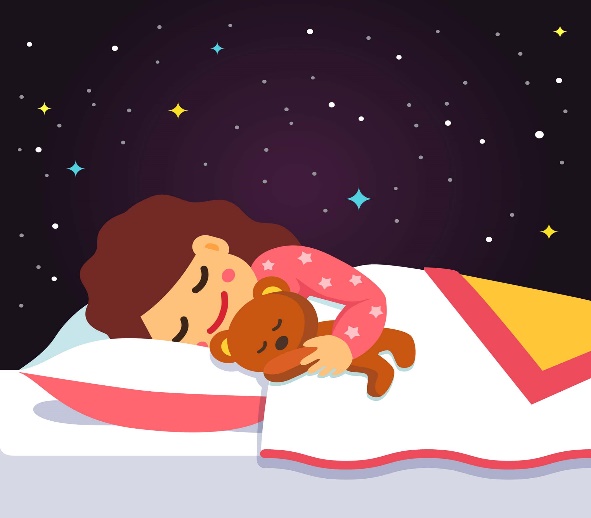         Пожелания доброго утра, спокойной ночи, поцелуй перед сном, встреча по возвращении домой. Такие контакты с ребенком даже в старшем возрасте очень важны. Ведь условием формирования положительного восприятия мира является внимание и забота со стороны взрослых. Тот ребенок, которому не хватает любви и ласки вырастает холодным и неотзывчивым. Выдающиеся педагоги говорят: «Человек очеловечивается, потому что другой человек интересуется им». Пословицы о семье·        Семья сильна, когда над ней крыша одна.·        В семье и каша гуще.·        Семья воюет, а одинокий горюет.·        В семье согласно, так идёт дело прекрасно.·        Семейное согласие всего дороже.·        Земля без воды мертва, человек без семьи - пустоцвет.·        Дочерями красуются, а сыновьями в почёте живут.·        В семью, где лад, счастье дорогу не забывает.·        Вся семья вместе, так и душа на месте.·        На семью чисто не настряпаешься